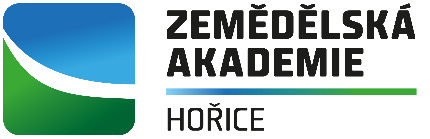 Zájemci o obor AGROPODNIKÁNÍ,přijďte si vyzkoušet přijímací zkoušky NANEČISTOKdy V rámci Dne otevřených dveří ve čtvrtek 24. ledna 201913,30-14,30 test z českého jazyka a literatury14,50-16,00 test z matematikyKdeRiegrova 1403, HořiceCo si vzít s sebouČernou nebo modrou propisovací tužku Rýsovací potřeby (pravítko, trojúhelník s ryskou, kružítko, úhloměr, gumu, obyčejnou tužku) Jak se přihlásitDo 22. ledna 2019 na adresu chrpova@gozhorice.cz  (nezapomeňte uvést vaše jméno a příjmení)